LAS AMIGAS, INCORPORATED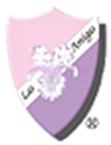 2023 ANNUAL CONCLAVE SOUVENIR JOURNAL AD FORMEMBASSY SUITE HOTEL							           DEADLINE: April 30, 2023204 Centreport Drive								 Greensboro, NC 27409Name ________________________________________________________________________________Business______________________________________________________________________________Mailing Address________________________________________________________________________City_______________________________________State_________________________ Zip Code______Telephone_____________________Cell phone_________________________Email_________________Contact Person________________________________________________________________________ADS Pricing__________Full page          $100.00__________Half page         $$75.00__________Fourth page    $50.00__________Inside front page          $175.00__________Inside back page           $175.00__________Outside back page        $200.00All ads are to be submitted camera ready.Submit ads to:	Bianca Woods		bianca.d.woods@gmail.comSend form and fees to:Tara Wilson McGee, National Financial SecretaryPost Office Box 712Carrollton, VA 23314